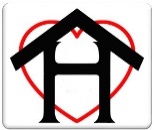 THE CHRISTIAN CHILDREN’S RANCH /EKKLESIA CHRISTIAN SCHOOL			          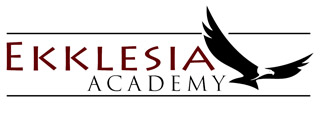 2421 W Duck Alley Rd                                 Eagle, ID 83616		      208-888-5235(PLEASE PRINT)(If additional room is needed to answer questions, use extra paper) (If single disregard spouse information)EDUCATION                                                                                                                                                                               WORK EXPERIENCE  (If more room is needed, use back of this sheet)Comments: (Include explanation of any gaps in employment)______________________________________________________________________________________________________________________________________________________________________________________________________________________________________________________________________________________________________REFERENCES		To the best of my knowledge all of the statements and information contained herein are accurate.		_________________________________________		______ /______ /_________				Signature of Applicant					  Date		_________________________________________________________		________ /________ /_______________						Signature of Applicant					 DateDesired position:Desired position:Desired position:Date of application.                                          ________ /__________ /___________Date of application.                                          ________ /__________ /___________Date of application.                                          ________ /__________ /___________How did you learn about the Ranch?	      My Church       Friend             Website          	 Work Place              Church Camp                 Relative         NewsletterHow did you learn about the Ranch?	      My Church       Friend             Website          	 Work Place              Church Camp                 Relative         NewsletterHow did you learn about the Ranch?	      My Church       Friend             Website          	 Work Place              Church Camp                 Relative         NewsletterHow did you learn about the Ranch?	      My Church       Friend             Website          	 Work Place              Church Camp                 Relative         NewsletterHow did you learn about the Ranch?	      My Church       Friend             Website          	 Work Place              Church Camp                 Relative         NewsletterHow did you learn about the Ranch?	      My Church       Friend             Website          	 Work Place              Church Camp                 Relative         NewsletterName of applicant: (please print) Last	First	MiddleName of applicant: (please print) Last	First	MiddleName of applicant: (please print) Last	First	MiddleName of applicant: (please print) Last	First	MiddleDate Of Birth:  ________ /_______ /______Current Address: Number                             	Street                                        City                           State                 Zip Code                            Phone Number  Current Address: Number                             	Street                                        City                           State                 Zip Code                            Phone Number  Current Address: Number                             	Street                                        City                           State                 Zip Code                            Phone Number  Current Address: Number                             	Street                                        City                           State                 Zip Code                            Phone Number  Current Address: Number                             	Street                                        City                           State                 Zip Code                            Phone Number  Telephone #:                ______ /______ /_______Social Security #:                                   _________-_________-_________Social Security #:                                   _________-_________-_________Name Of home church:Name Of home church:Name of Spouse, if applicable:	Last	First	MiddleName of Spouse, if applicable:	Last	First	MiddleName of Spouse, if applicable:	Last	First	MiddleName of Spouse, if applicable:	Last	First	MiddleDate of Birth:                            ________ /_______ /__________Date of Birth:                            ________ /_______ /__________Spouse's social security #:                               _______ /______ /______ Spouse's social security #:                               _______ /______ /______ Name Of home church if different:Name Of home church if different:Name Of home church if different:Name Of home church if different:Children:  Dates Of Birth: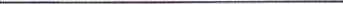 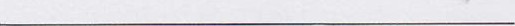 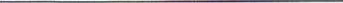 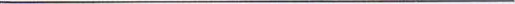 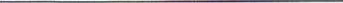 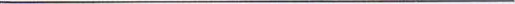 Children:  Dates Of Birth:Children:  Dates Of Birth:Children:  Dates Of Birth:Children:  Dates Of Birth:Children:  Dates Of Birth:Start with your current or last job. Include any job-related military service assignments and volunteer work you have done, including any work in church and church-related programs.Start with your current or last job. Include any job-related military service assignments and volunteer work you have done, including any work in church and church-related programs.Start with your current or last job. Include any job-related military service assignments and volunteer work you have done, including any work in church and church-related programs.Employer NameAddressPhoneName of SupervisorDates of EmploymentPositionReason for leaving employmentReason for leaving employmentReason for leaving employmentEmployer NameAddressPhoneName of SupervisorDates of EmploymentPositionReason for leaving employmentReason for leaving employmentReason for leaving employmentName of SchoolCourse of Study# Years CompleteDegree EarnedHigh SchoolUndergraduate CollegeGraduate CollegeOther (Specify)List the names of your church minister, two church elders, work supervisor, and one or two friends, neighbors, or relativesList the names of your church minister, two church elders, work supervisor, and one or two friends, neighbors, or relativesList the names of your church minister, two church elders, work supervisor, and one or two friends, neighbors, or relativesNamePhoneRelationshipAddress:              #                   Street                                             City                                                State                                         Zip CodeAddress:              #                   Street                                             City                                                State                                         Zip CodeAddress:              #                   Street                                             City                                                State                                         Zip Code